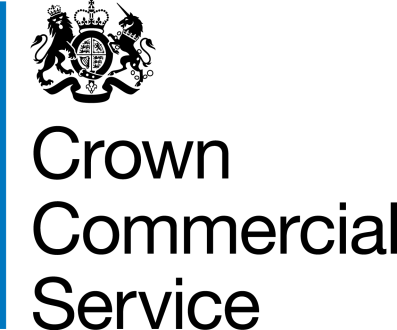 Bid Pack Attachment 5a – Order FormThe Provision of CLEAR TIDE Physical Security Penetration TestingContract Reference: CCIT23A78ORDER REFERENCE:		CCIT23A78 THE BUYER:			The Cabinet OfficeBUYER ADDRESS:			70 Whitehall
		London
		SW1A 2ASTHE SUPPLIER:  	 	 	Cerastes Ltd  SUPPLIER ADDRESS:  	 	Hamilton House, Mabledon Place,London, WC1H 9BBREGISTRATION NUMBER:  	7739515   DUNS NUMBER:        	 	217408182 APPLICABLE DPS CONTRACT This Order Form is for the provision of the Deliverables and dated [TBC on Contract Award]It’s issued under the DPS Contract with the reference number RM3764iii for the provision of Cyber Security Services.    DPS FILTER CATEGORY(IES): NCSC non-assured servicesAudit and reviewSecurity specialistSecurity strategyPolicy developmentPenetration testing/pen-testingCREST/Tiger/Cyber/Other qualifiedPremisesGovernmentORDER INCORPORATED TERMS The following documents are incorporated into this Order Contract. Where numbers are missing we are not using those schedules. If the documents conflict, the following order of precedence applies: This Order Form includes the Order Special Terms and Order Special Schedules. Joint Schedule 1 (Definitions and Interpretation) RM3764iii The following Schedules in equal order of precedence: Joint Schedules for RM3764iii  Joint Schedule 1 (Definitions)Joint Schedule 2 (Variation Form)  Joint Schedule 3 (Insurance Requirements) Joint Schedule 4 (Commercially Sensitive Information) Joint Schedule 6 (Key Subcontractors) 		 	 Joint Schedule 10 (Rectification Plan)  	 Joint Schedule 11 (Processing Data) Order Schedules for RM3764iiiOrder Schedule 1 (Transparency Reports) Order Schedule 2 (Staff Transfer) 	 Order Schedule 4 (Order Tender) Order Schedule 5 (Pricing Details) 	 	 	 	 Order Schedule 7 (Key Supplier Staff) 	  	 	  Order Schedule 9 (Security)  	  	 	   	 	  Order Schedule 14 (Service Levels)  	 	 	 	  Order Schedule 15 (Order Contract Management)  	 	Order Schedule 18 (Background Checks) 	 	Order Schedule 20 (Order Specification) 	 	 	 	 CCS Core Terms (DPS version) Joint Schedule 5 (Corporate Social Responsibility) RM3764iii  Annexes A & B to Order Schedule 6 No other Supplier terms are part of the Order Contract. That includes any terms written on the back of, added to this Order Form, or presented at the time of delivery.  ORDER SPECIAL TERMS Order Schedule 9 has been supplemented by Cabinet Office Security Requirements.Continuous Improvement Schedule added as Special Term.ORDER START DATE:			 07/12/2023ORDER EXPIRY DATE:		 06/12/2024ORDER INITIAL PERIOD:		  1 YearORDER OPTIONAL EXTENSION: 	   up to 31/03/2025DELIVERABLES  See details in Order Schedule 20 (Order Specification)MAXIMUM LIABILITY  The limitation of liability for this Order Contract is stated in Clause 11.2 of the Core Terms. The Estimated Year 1 Charges used to calculate liability in the first Contract Year is £240,000ORDER CHARGES See details in Order Schedule 5 (Pricing Details) Please note that the Buyer might request the service to be provided to other buildings, however, at the present stage it cannot guarantee extra volumes of work. For any new requirements above the one initially mentioned in the contract a contract variation will be issued. The potential new value of the contract might extend up to a maximum of £520,000.  REIMBURSABLE EXPENSES Recoverable as stated in the DPS Contract PAYMENT METHOD  BACS  BUYER’S INVOICE ADDRESS:  Invoices should be submitted to: apinvoices-cab-u@gov.sscl.com BUYER’S AUTHORISED REPRESENTATIVE [TBC on Contract Award]BUYER’S ENVIRONMENTAL POLICY Appended at Joint Schedule 5.BUYER’S SECURITY POLICY Appended at Order Schedule 9 (Security)SUPPLIER’S AUTHORISED REPRESENTATIVE Redacted under FOIA section 40, Personal InformationSUPPLIER’S CONTRACT MANAGER Redacted under FOIA section 40, Personal InformationPROGRESS REPORT FREQUENCY To be agreed between Buyer and SupplierPROGRESS MEETING FREQUENCY To be agreed between Buyer and SupplierKEY STAFF Redacted under FOIA section 40, Personal InformationKEY SUBCONTRACTOR(S)  Not Applicable COMMERCIALLY SENSITIVE INFORMATION OngoingSERVICE CREDITS As per order schedule 14 ADDITIONAL INSURANCES Not applicable GUARANTEE Not applicable SOCIAL VALUE COMMITMENT The Supplier agrees, in providing the Deliverables and performing its obligations under the Order Contract, that it will comply with the social value commitments in Order Schedule 4 (Order Tender)For and on behalf of the Supplier: For and on behalf of the Supplier: For and on behalf of the Buyer: For and on behalf of the Buyer: Signature:  Redacted under FOIA section 40, Personal InformationSignature:  Redacted under FOIA section 40, Personal InformationName:  Redacted under FOIA section 40, Personal InformationName:  Redacted under FOIA section 40, Personal InformationRole:  Redacted under FOIA section 40, Personal InformationRole:  Redacted under FOIA section 40, Personal InformationDate:  07/12/2023Date:  13/12/23